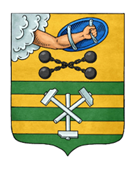 ПЕТРОЗАВОДСКИЙ ГОРОДСКОЙ СОВЕТ4 сессия 29 созываРЕШЕНИЕот 25 ноября 2021 г. № 29/4-18О принятии в первом чтении проекта решения о бюджетеПетрозаводского городского округа на 2022 год и на плановый период 2023 и 2024 годов и об основныххарактеристиках бюджета Петрозаводского городскогоокруга на 2022 год и на плановый период 2023 и 2024 годовРассмотрев представленный Администрацией Петрозаводского городского округа к первому чтению проект решения о бюджете Петрозаводского городского округа на 2022 год и на плановый период 2023 и 2024 годов, Петрозаводский городской СоветРЕШИЛ:1. Утвердить основные характеристики бюджета Петрозаводского городского округа (далее - бюджет городского округа) на 2022 год:1) прогнозируемый общий объем доходов бюджета городского округа в сумме 7 184 556,4 тыс. руб., в том числе объем безвозмездных поступлений в сумме 4 546 501,4 тыс. руб., из них объем получаемых межбюджетных трансфертов в сумме 4 546 212,8 тыс. руб.;2) общий объем расходов бюджета городского округа в сумме 7 118 556,4 тыс. руб.;3) профицит бюджета городского округа в сумме 66 000,0 тыс. руб. 2. Утвердить верхний предел муниципального внутреннего долга Петрозаводского городского округа по состоянию на 1 января 2023 года в сумме 2 171 000,0 тыс. руб., в том числе верхний предел долга по муниципальным гарантиям 0,0 тыс. руб.3. Утвердить основные характеристики бюджета городского округа на 2023 год и на 2024 год:1) прогнозируемый общий объем доходов бюджета городского округа на 2023 год в сумме 6 638 671,5 тыс. руб., в том числе объем безвозмездных поступлений в сумме 3 879 983,0 тыс. руб., из них объем получаемых межбюджетных трансфертов в сумме 3 879 983,0 тыс. руб., и на 2024 год в сумме 6 624 402,5 тыс. руб., в том числе объем безвозмездных поступлений в сумме 3 744 795,1 тыс. руб., из них объем получаемых межбюджетных трансфертов в сумме 3 744 795,1 тыс. руб.;2) общий объем расходов бюджета городского округа на 2023 год в сумме 6 638 671,5 тыс. руб., в том числе условно утверждаемые расходы в сумме 168 983,8 тыс. руб., и на 2024 год в сумме 6 624 402,5 тыс. руб., в том числе условно утверждаемые расходы в сумме 257 734,7 тыс. руб.;3) дефицит бюджета городского округа на 2023 год в сумме 0,0 тыс. руб., дефицит бюджета городского округа на 2024 год в сумме 0,0 тыс. руб. 4. Утвердить верхний предел муниципального внутреннего долга Петрозаводского городского округа по состоянию на 1 января 2024 года в сумме 2 171 000,0 тыс. руб., в том числе верхний предел долга по муниципальным гарантиям 0,0 тыс. руб., и на 1 января 2025 года в сумме 2 171 000,0 тыс. руб., в том числе верхний предел долга по муниципальным гарантиям 0,0 тыс. руб.Председатель Петрозаводского городского Совета                                       Н.И. ДрейзисГлава Петрозаводского городского округа                          В.К. Любарский